Авторский цикл мультипликационных фильмов по основам безопасности дошкольников «Уроки безопасности со свинкой Пеппой»(автор – воспитатель МДОУ «Детский сад «Светлячок» г. Переславля-Залесского Лазарева Жанна Сергеевна)СВИНКА ПЕППА УРОКИ БЕЗОПАСНОСТИ «ФОРТОЧКА И БАЛКОН»В первой серии детям рассказывается об опасности залезать на окно и высовываться в форточку.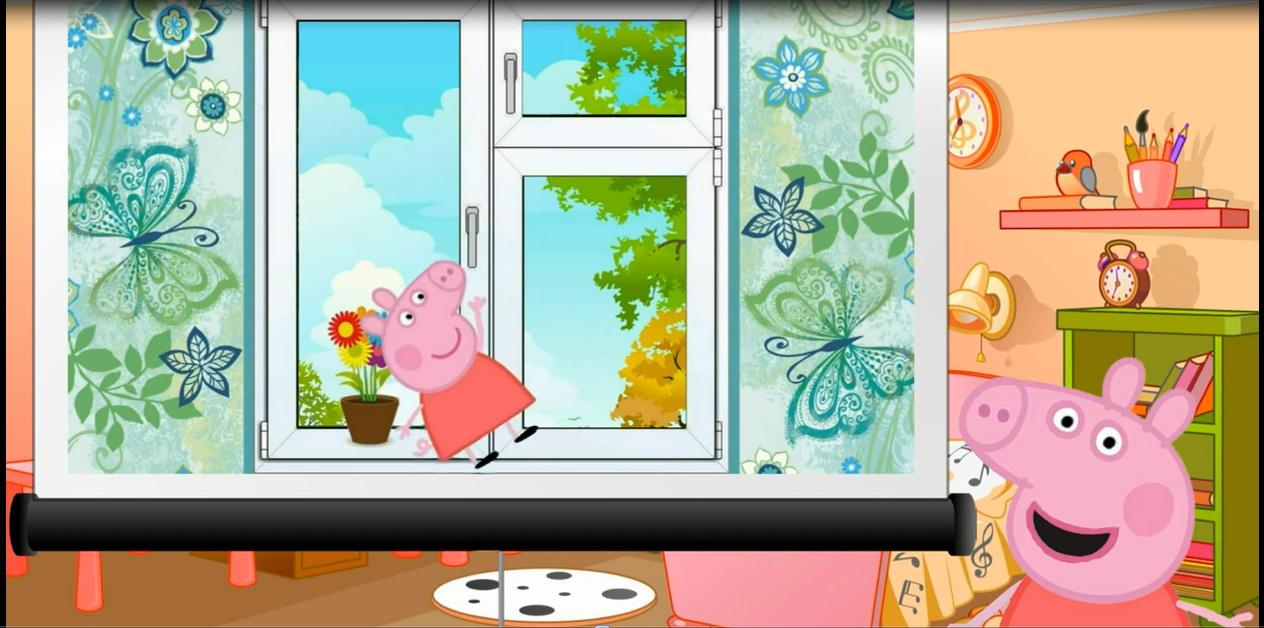 СВИНКА ПЕППА УРОКИ БЕЗОПАСНОСТИ «ОПАСНОЕ ЭЛЕКТРИЧЕСТВО»В данной серии ребята узнают об опасности бытовых приборов, правилах поведения с электрическими приборами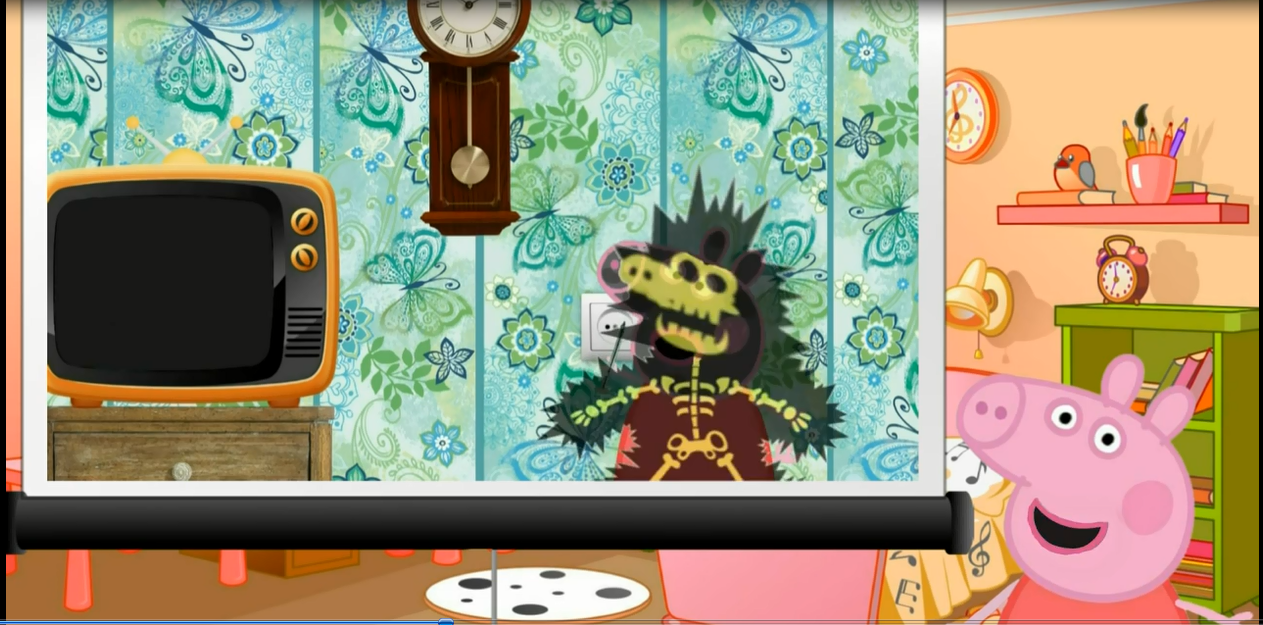 СВИНКА ПЕППА УРОКИ БЕЗОПАСНОСТИ «ОГОНЬ»Данная серия посвящена правилам противопожарной безопасности дома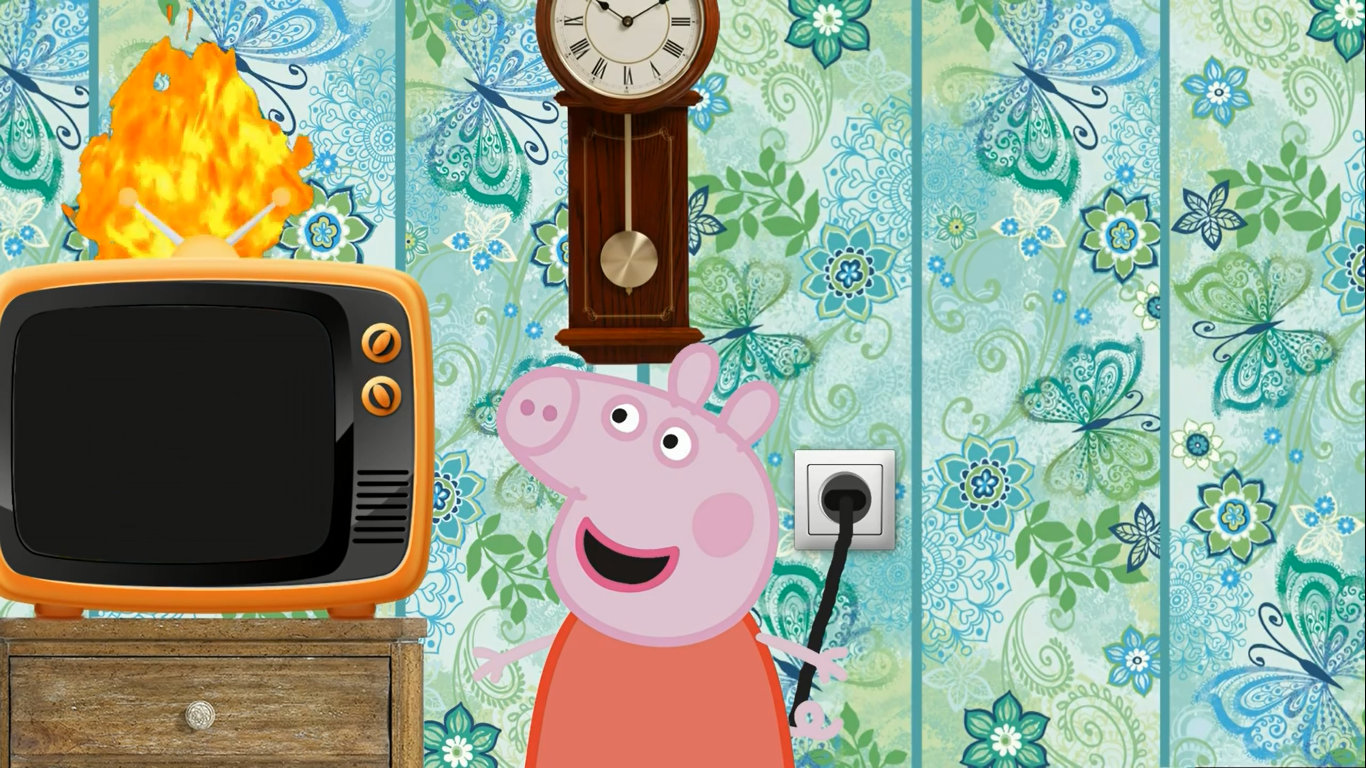 СВИНКА ПЕППА УРОКИ БЕЗОПАСНОСТИ НА ДОРОГЕВ четвертой серии цикла ребята узнают о правилах безопасности на дороге и около неё.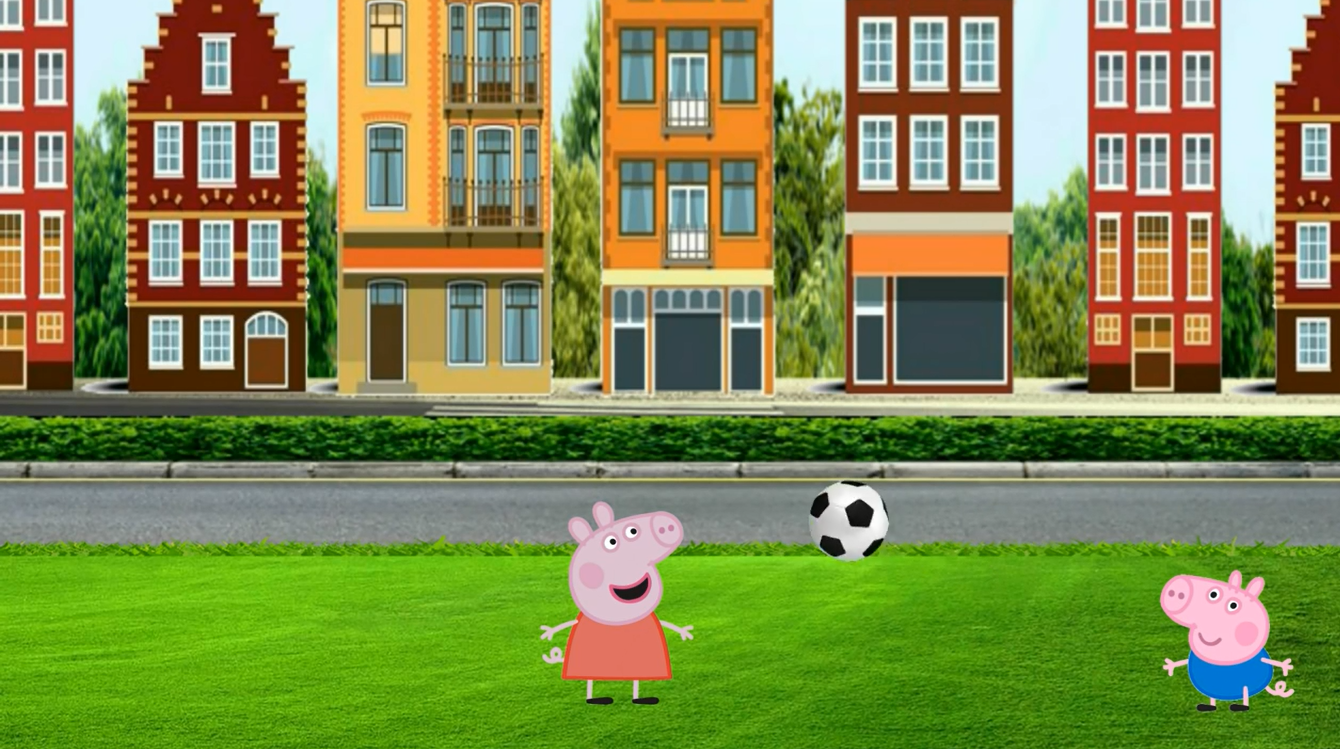 СВИНКА ПЕППА УРОКИ БЕЗОПАСНОСТИ НА ДЕТСКОЙ ПЛОЩАДКЕВ этой серии дети узнают, что и на детской площадке их предостерегают опасности, но их возможно избежать, зная определенные правила.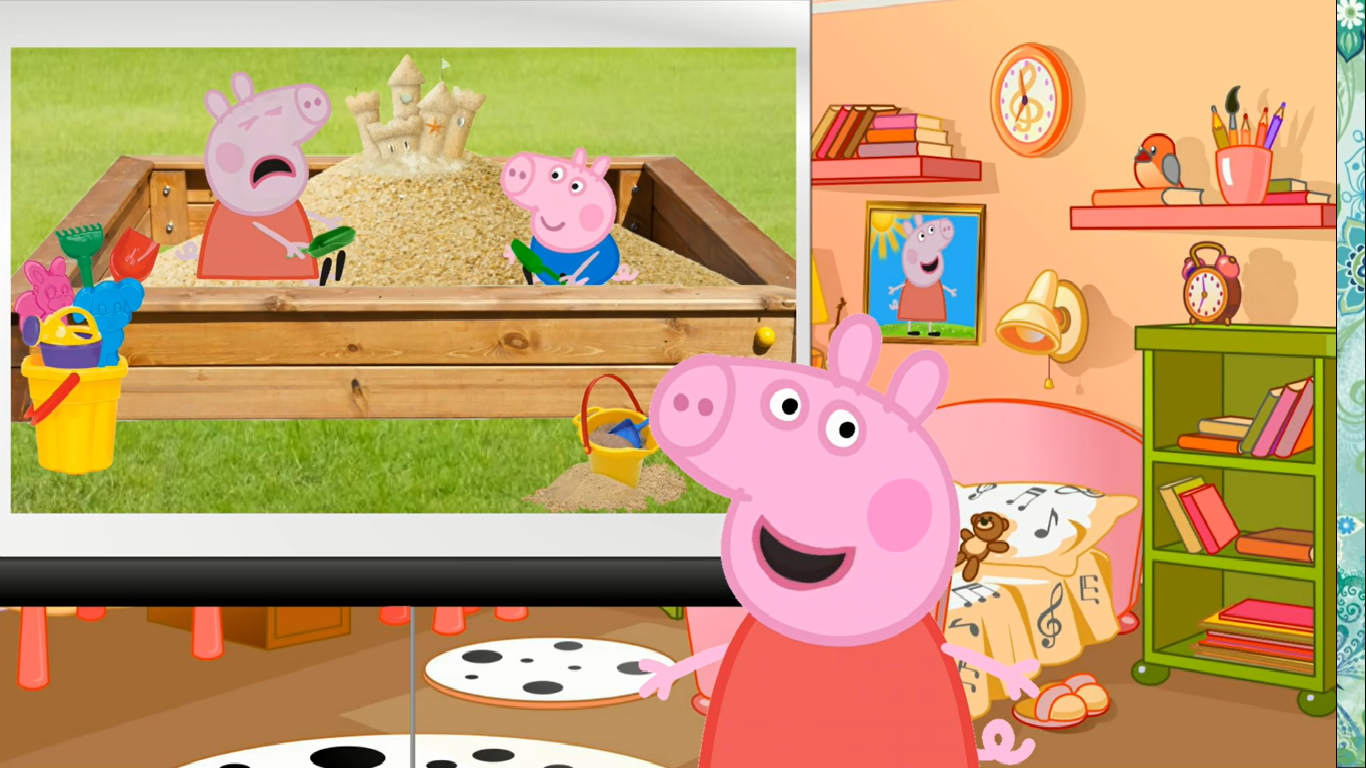 СВИНКА ПЕППА УРОКИ БЕЗОПАСНОСТИ НА ВОДЕВ шестой серии цикла дети узнают о правилах безопасности при отдыхе на воде.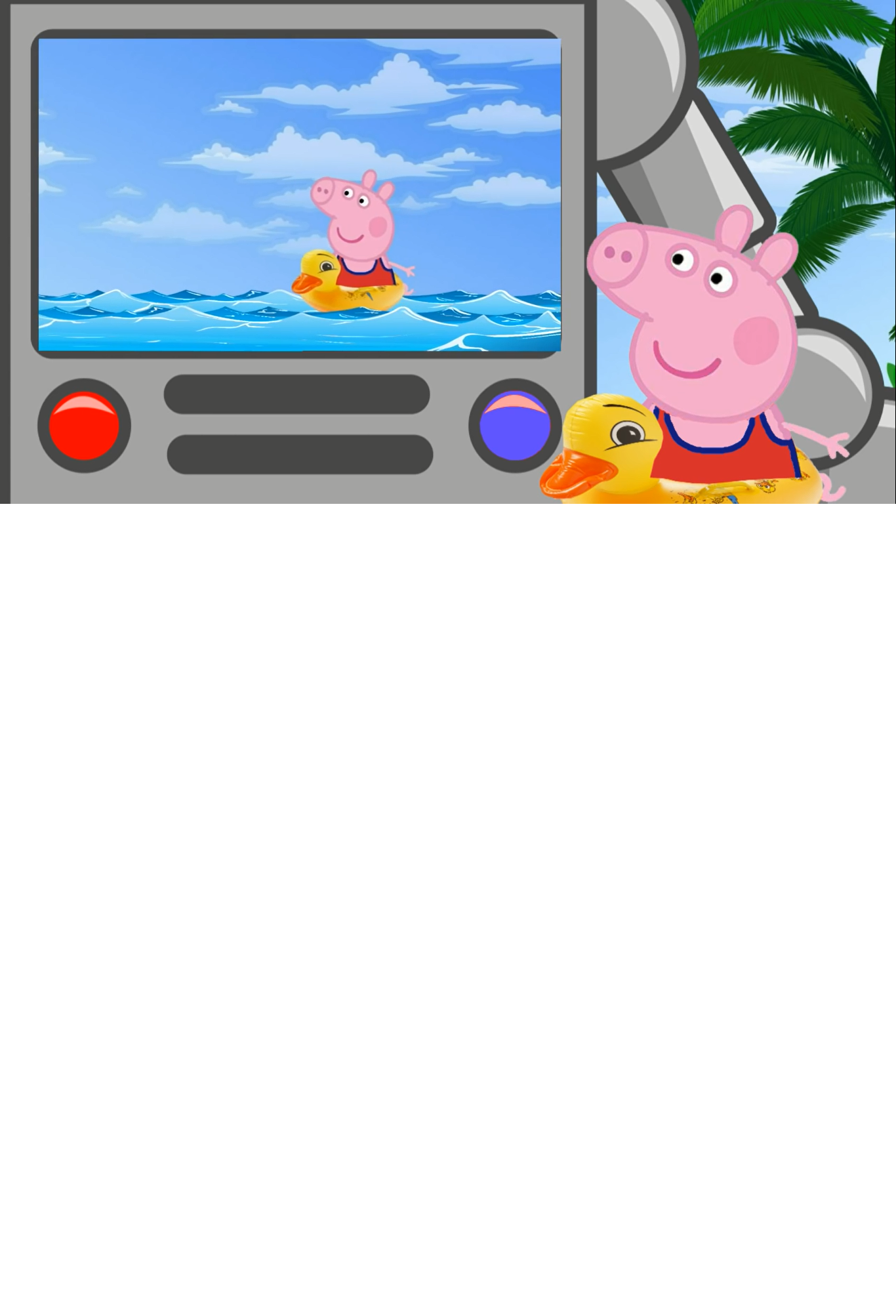 СВИНКА ПЕППА УРОКИ БЕЗОПАСНОСТИ ЛЕТОМВ заключительной серии цикла детям представлены правила безопасности на летнем отдыхе.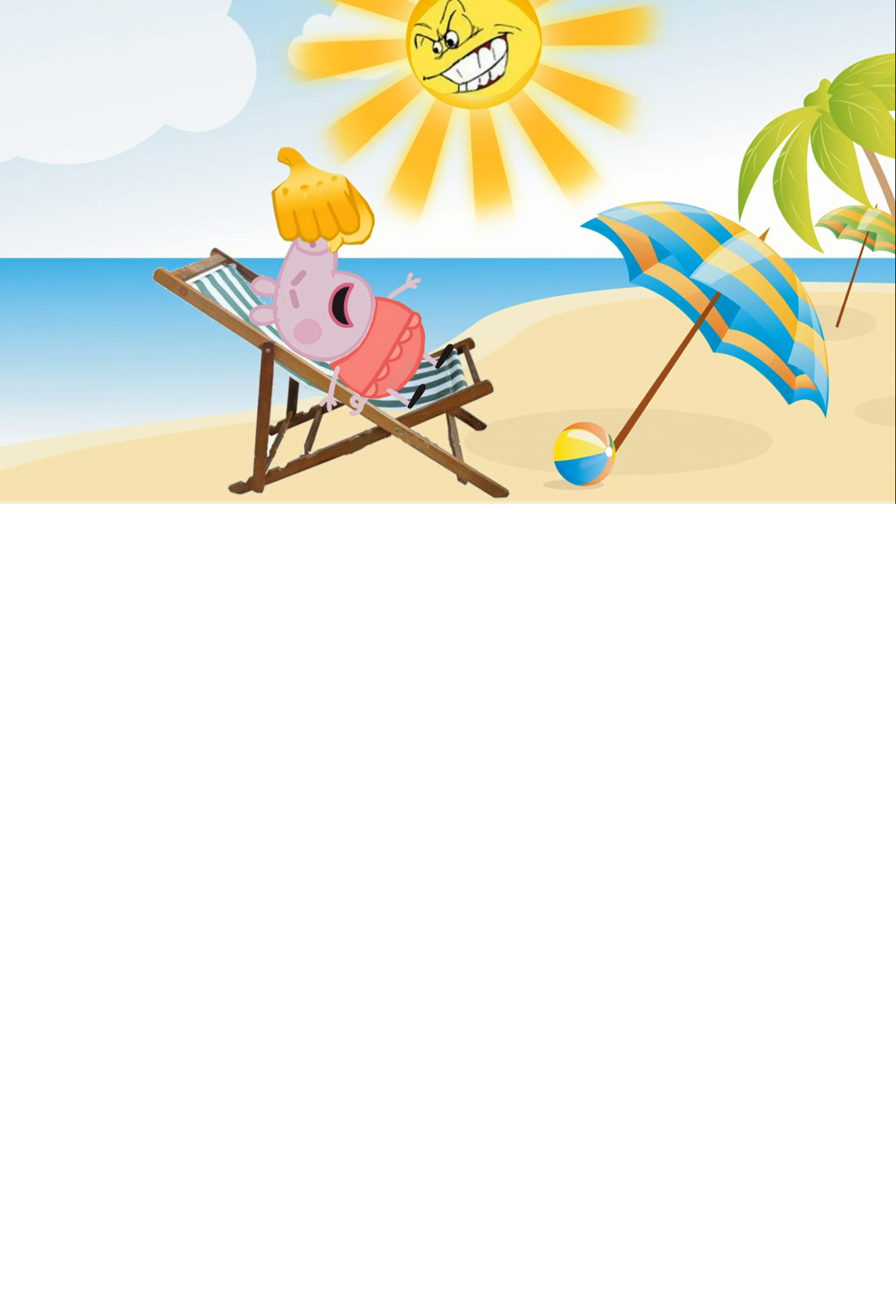 Авторский цикл развивающих мультипликационных фильмов «Уроки знаний»(автор – воспитатель МДОУ «Детский сад «Светлячок» г. Переславля-Залесского Лазарева Жанна Сергеевна)Посуда. Учим слова.Дети не только узнают, как называются вилка, ложка, половник, нож, тарелка, чашка, чайник, кастрюля и сковородка, но и увидят, как пишется их название.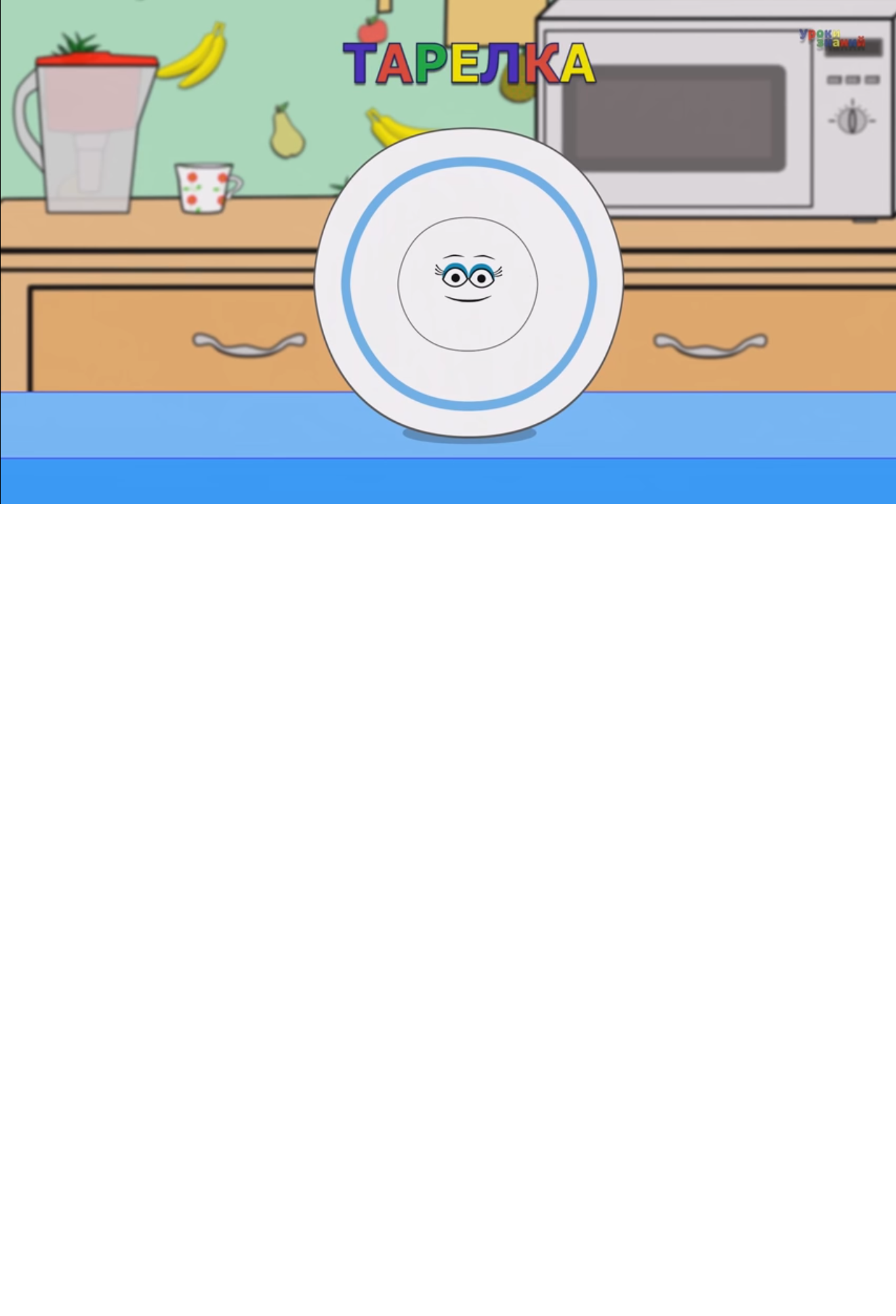 Животные Африки.В этом мультике про животных Африки дети отправляются в зоопарк и узнают много интересного о таких животных, как слон, бегемот, лев, жираф, антилопа Гну, носорог.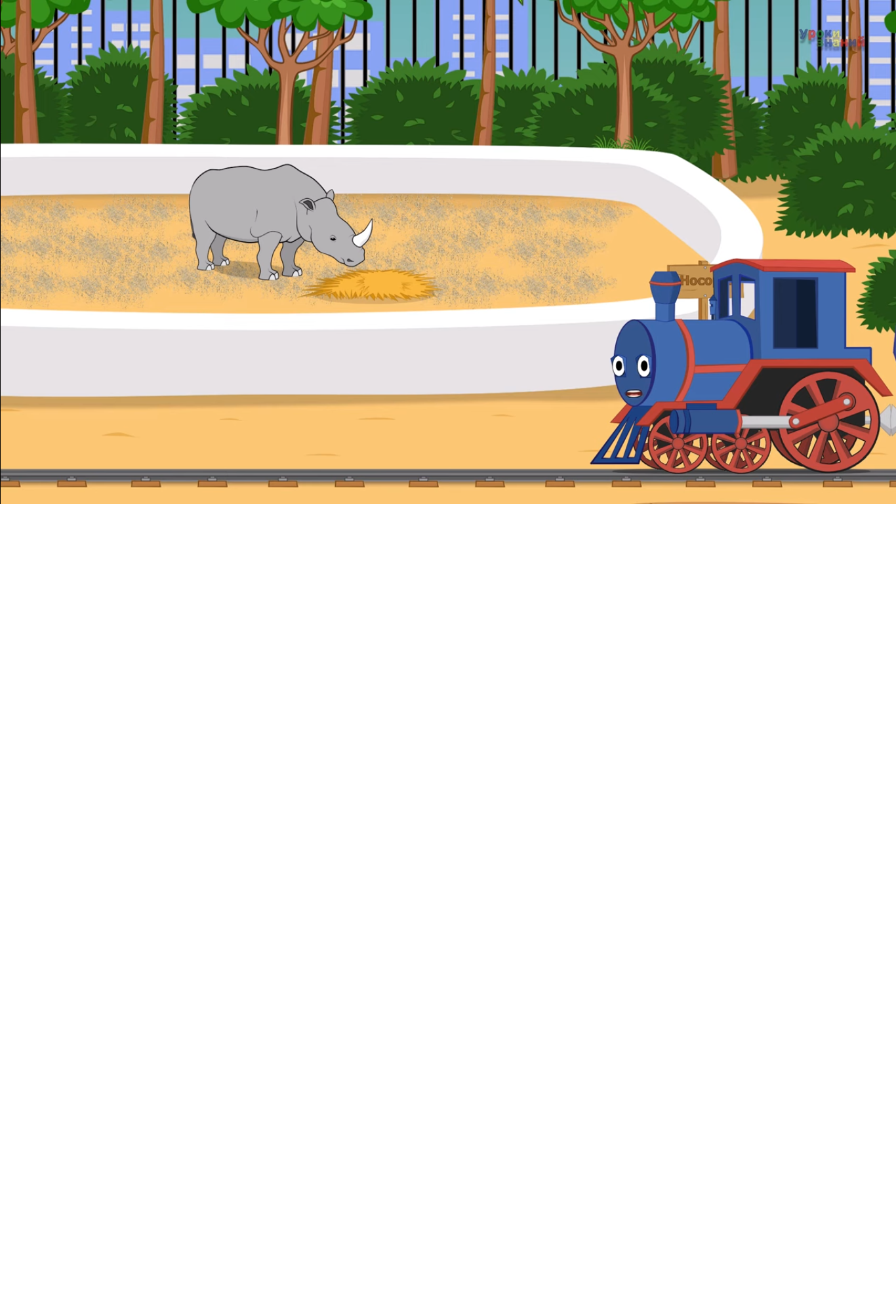 Мультики про машинки. Учим цвета. Учим фигурыИз этого мультика ваш малыш узнает, что все на свете состоит из геометрических фигур. В этом ему помогут веселые машинки, которые построят дом из таких фигур, как квадрат, прямоугольник, треугольник, круг, трапеция.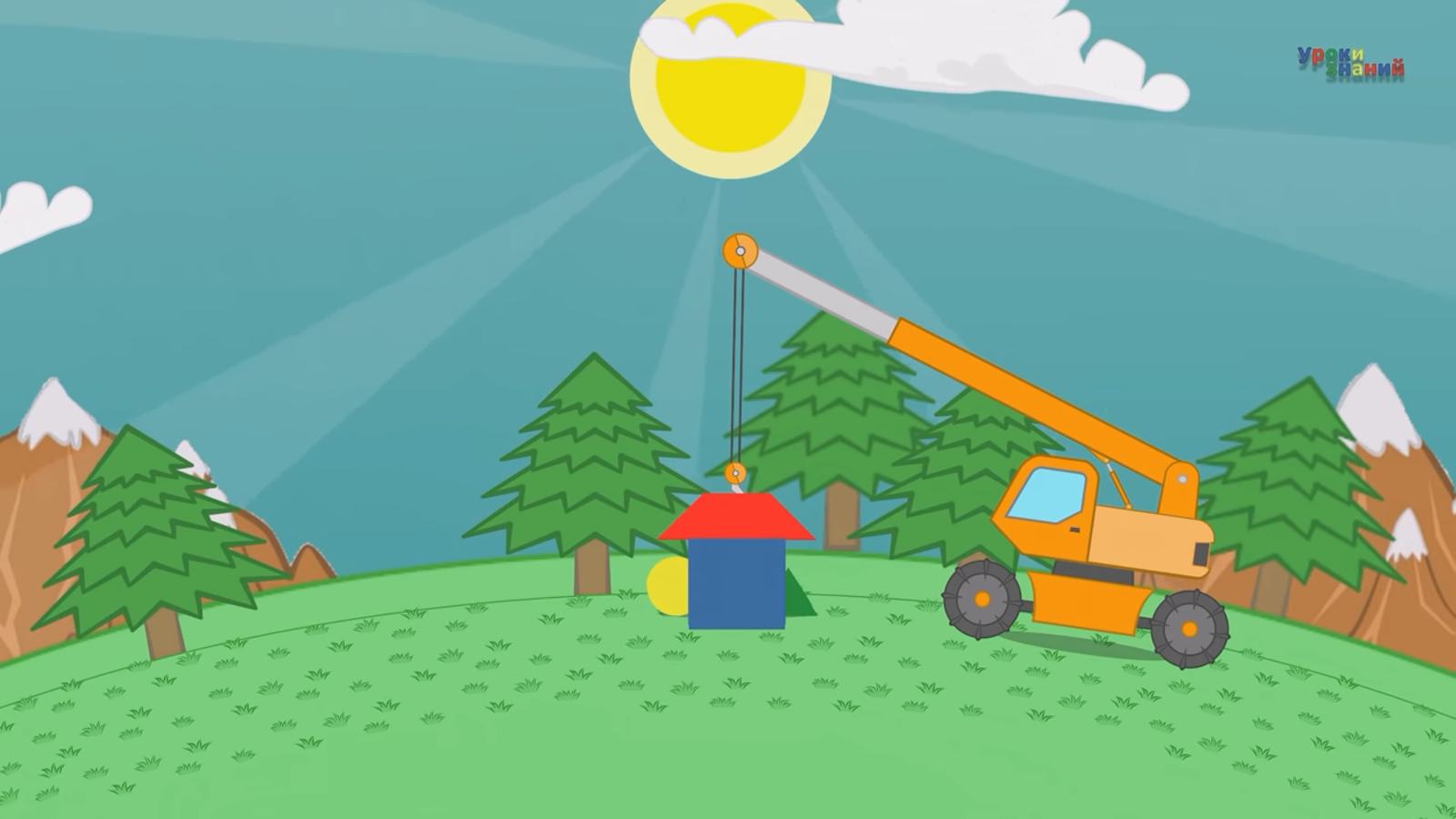 Весёлый алфавитВеселый алфавит - красочная азбука с оживающими животными, которая позволит вашим детям быстро и с удовольствием выучить буквы.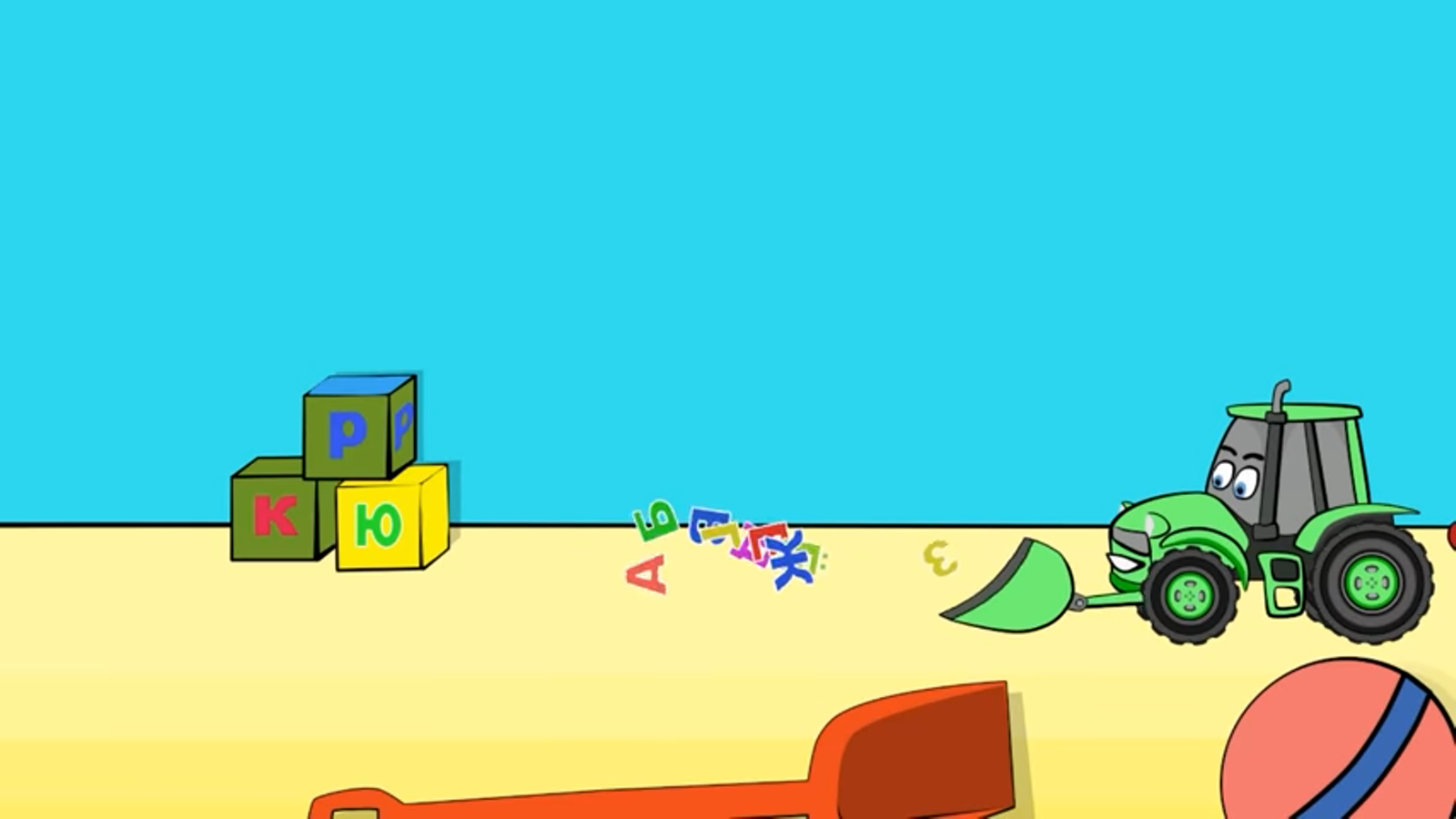 Мультики про машинки. Учим цвета. СпецтехникаНаш очередной развивающий мультик, в котором мы будем изучать цвета, надувая воздушные шарики. Шарики эти не совсем простые - в каждом находится машинка. Дети познакомятся со скорой помощью, аварийной газовой службой, полицейской машиной, пожарной машиной и машиной почты России.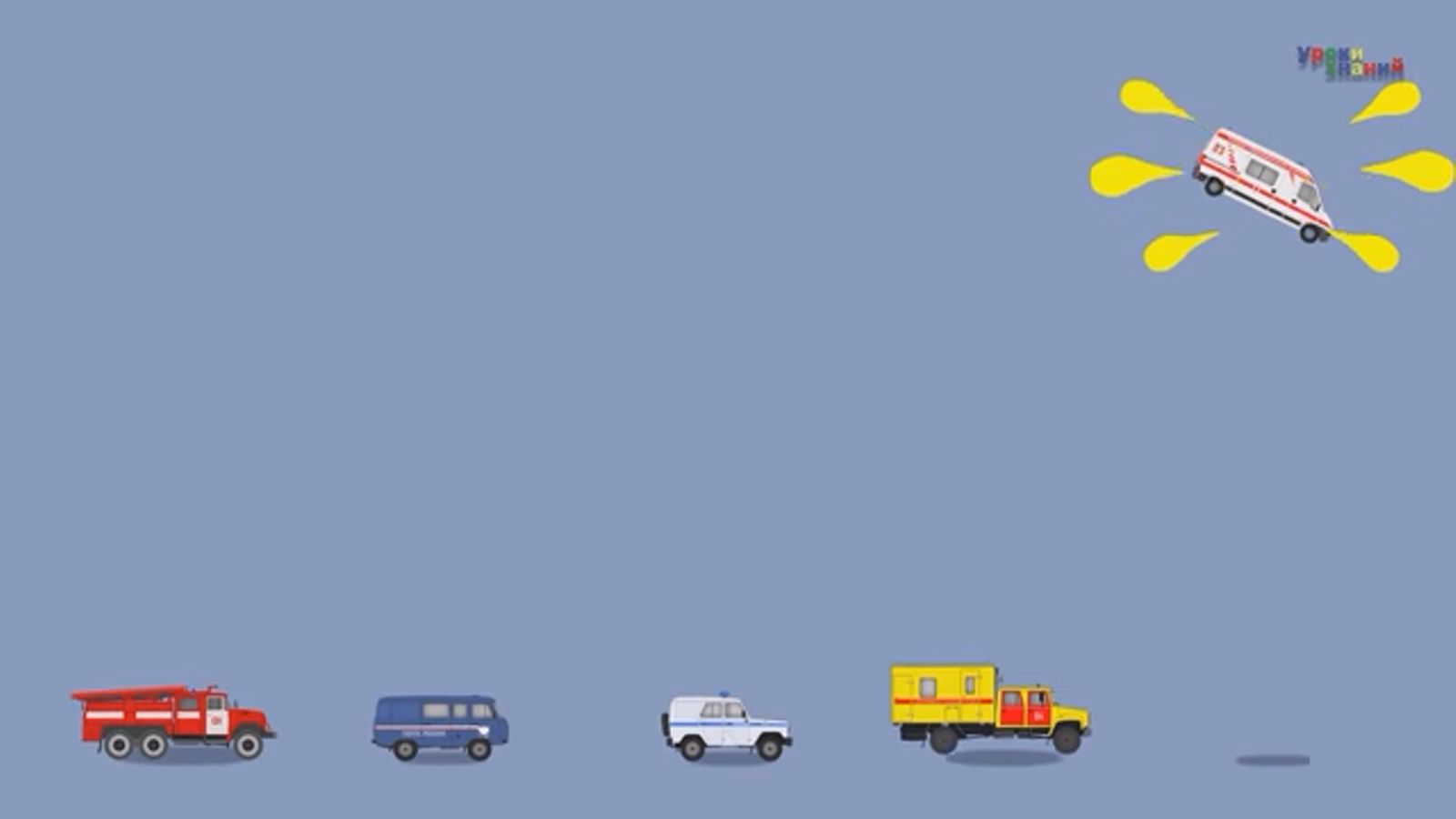 Учим цвета и цифры. Зеленый тракторНад речкой пролетал самолет с цифрами. Хорошо, что фермер Петрович вовремя подогнал свой зеленый трактор и подставил цифрам ведра с краской. Благодаря этому мультику дети познакомятся с цифрами и цветами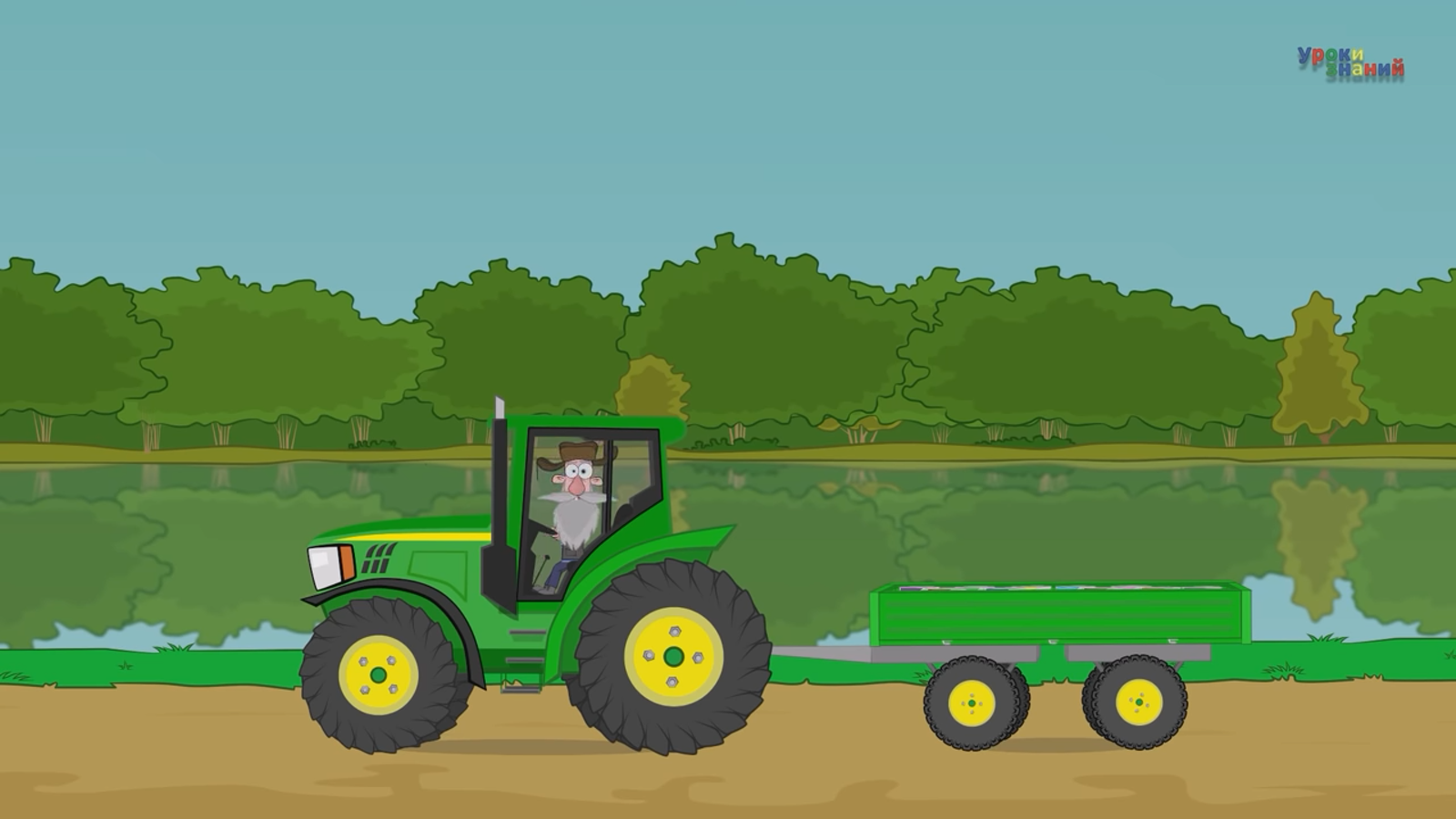 